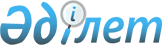 2009 жылғы 28 желтоқсандағы № 160 "2010-2012 жылдарға арналған аудан бюджеті туралы" шешіміне өзгерістер мен толықтырулар енгізу туралы
					
			Күшін жойған
			
			
		
					Ақтөбе облысы Шалқар аудандық мәслихатының 2010 жылғы 22 қазандағы № 220 шешімі. Ақтөбе облысы Шалқар ауданының Әділет басқармасында 2010 жылғы 28 қазанда № 3-13-141 тіркелді. Күші жойылды - Ақтөбе облысы Шалқар аудандық мәслихатының 2011 жылғы 30 маусымдағы № 279 шешімімен      Ескерту. Күші жойылды - Ақтөбе облысы Шалқар аудандық мәслихатының 2011.06.30 № 279 шешімімен.      

Қазақстан Республикасының 2001 жылғы 23 қаңтардағы № 148 «Қазақстан Республикасындағы жергілікті мемлекеттік басқару және өзін-өзі басқару туралы» Заңының 6 бабының 1 тармағына, Қазақстан Республикасының 2008 жылғы 4 желтоқсандағы № 95 Бюджет Кодексінің 106 бабының 2 тармағының 4 тармақшасына және 2, 4 тармағына сәйкес аудандық мәслихат ШЕШІМ ЕТЕДІ:



      1. Шалқар аудандық мәслихатының 2009 жылғы 28 желтоқсандағы № 160 «2010-2012 жылдарға арналған аудан бюджеті туралы» (нормативтік-құқықтық актілерді мемлекеттік тіркеу тізілімінде 2010 жылы 20 қаңтарда № 3-13-119 санымен тіркелген, «Шалқар» газетінің 2010 жылғы 27 қаңтардағы № 4-5 (80102) санымен жарияланған) шешіміне төмендегі өзгерістер мен толықтырулар енгізілсін:



      1) 1 тармақта:

      1) тармақшада:

      кірістер «3889167,1» саны «3893501,1» санына,

      оның ішінде:

      трансферттердің түсімдері «2882737,1» саны «2887071,1» санына;

      2) тармақшада:

      шығындар «4023708,9» саны «4028442,9» санына;

      4) тармақшада:

      қаржы активтерімен жасалатын

      операциялар бойынша сальдо «8545,7» саны «8145,7» санына;

      оның ішінде:

      қаржы активтерін сатып алу «8545,7» саны «8145,7» санына өзгертілсін.



      2) 12 тармақта:

      үшінші абзацтың бөлігінде «8194,0» саны «8190,0» санына;

      төртінші абзацта «11082,0» саны «11078,0» санына өзгертілсін.



      3) 14 тармақ мынадай мазмұндағы абзацпен толықтырылсын:

      «Бегімбет ауылындағы су шаруашылығының имараттарын қайта жарақтау үшін жобалық-сметалық құжаттарын дайындауға - 4605,0 мың теңге.»



      4) 15 тармақта:

      6 абзацтың бөлігінде:

      «26850,0» саны «27550,0» санына,

      «4550,0» саны «5250,0» санына;

      8 абзацта:

      «4789,0» саны «4954,0» санына;

      12 абзацта:

      «610,0» саны «520,0» санына өзгертілсін.



      2. Аудан әкімдігінің 2010 жылғы 22 қыркүйектегі № 239 қаулысымен аудан бюджетіне енгізілген өзгерістер ескерілсін.



      3. 1, 5 қосымшалар осы шешімнің 1, 5 қосымшаларына сәйкес оқылсын.



      4. Осы шешім 2010 жылдың 1 қаңтарынан бастап қолданысқа енгізіледі.      Аудандық мәслихаттың               Аудандық мәслихаттың

       сессиясы төрағасы                      хатшысы         С.Әйтенов                          С.Тулемисов

Аудандық мәслихаттың

2010 жылғы 22 қазандағы

кезектен тыс үшінші сессиясының

№ 220 шешіміне 1 қосымша Шалқар ауданының 2010 жылға арналған бюджеті

Аудандық мәслихаттың

2010 жылғы 22 қазандағы

кезектен тыс үшінші сессиясының

№ 220 шешіміне 5 қосымша Шалқар ауданы бойынша қала, селолық округтер

әкімдіктерінің 2010 жылға арналған бюджеттік бағдарламалары

бойынша қаржыландыру көлемі      кестенің жалғасы
					© 2012. Қазақстан Республикасы Әділет министрлігінің «Қазақстан Республикасының Заңнама және құқықтық ақпарат институты» ШЖҚ РМК
				СанатыСанатыСанатыСанатыСанатыСомасы, мың теңгеСыныбыСыныбыСыныбыСыныбыСомасы, мың теңгеІшкі сыныбыІшкі сыныбыІшкі сыныбыСомасы, мың теңгеЕрекшелікЕрекшелікСомасы, мың теңгеАтауыСомасы, мың теңгеКІРІСТЕР3893501,11
САЛЫҚТЫҚ ТҮСІМДЕР964830,001Табыс салығы80708,02Жеке табыс салығы80708,001Төлем көзінен салық салынатын табыстардан ұсталатын жеке табыс салығы64672,002Төлем көзінен салық салынбайтын табыстардан ұсталатын жеке табыс салығы13086,003Қызметін біржолғы талон бойынша жүзеге асыратын жеке тұлғалардан алынатын жеке табыс салығы2950,003Әлеуметтік салық56032,01Әлеуметтік салық56032,001Әлеуметтік салық56032,004Меншікке салынатын салықтар799157,01Мүлікке салынатын салықтар766560,001Заңды тұлғалардың және жеке кәсіпкерлердің мүлкіне салынатын салық764885,002Жеке тұлғалардың мүлкіне салынатын салық1675,03Жер салығы6817,001Ауыл шаруашылығы мақсатындағы жерлерге жеке тұлғалардан алынатын жер салығы5,002Елді мекендер жерлеріне жеке тұлғалардан алынатын жер салығы1000,003Өнеркәсіп, көлік, байланыс, қорғаныс жеріне және ауыл шаруашылығына арналмаған өзге де жерге салынатын жер салығы70,004Ауыл шаруашылығы мақсатындағы жерлерге заңды тұлғалардан, жеке кәсіпкерлерден, жеке нотариустар мен адвокаттардан алынатын жер салығы0,008Елді мекендер жерлеріне заңды тұлғалардан, жеке кәсіпкерлерден, жеке нотариустар мен адвокаттардан алынатын жер салығы5742,04Көлік құралдарына салынатын салық23730,001Заңды тұлғалардың көлік құралдарына салынатын салық3750,002Жеке тұлғалардың көлік құралдарына салынатын салық19980,05Бірыңғай жер салығы2050,001Бірыңғай жер салығы2050,005Тауарларға, жұмыстарға және қызметтерге салынатын ішкі салықтар24448,02Акциздер1460,096Заңды және жеке тұлғалар бөлшек саудада өткізетін, сондай-ақ өзінің өндірістік мұқтаждарына пайдаланылатын бензин (авиациялықты қоспағанда)1396,097Заңды және жеке тұлғаларға бөлшек саудада өткізетін, сондай-ақ өз өндірістік мұқтаждарына пайдаланылатын дизель отыны64,03Табиғи және басқа да ресурстарды пайдаланғаны үшін түсетін түсімдер18898,015Жер учаскелерін пайдаланғаны үшін төлем18898,04Кәсіпкерлік және кәсіби қызметті жүргізгені үшін алынатын алымдар3900,001Жеке кәсіпкерлерді мемлекеттік тіркегені үшін алынатын алым600,002Жекелеген қызмет түрлерімен айналысу құқығы үшін алынатын лицензиялық алым810,003Заңды тұлғаларды мемлекеттік тіркегені және филиалдар мен өкілдіктерді есептік тіркегені, сондай-ақ оларды қайта тіркегені үшін алым120,005Жылжымалы мүлікті кепілдікке салуды мемлекеттік тіркегені және кеменің немесе жасалып жатқан кеменің ипотекасы үшін алынатын алым135,014Көлік құралдарын мемлекеттік тіркегені, сондай-ақ оларды қайта тіркегені үшін алым216,018Жылжымайтын мүлікке және олармен мәміле жасау құқығын мемлекеттік тіркегені үшін алынатын алым2019,05Ойын бизнесіне салық190,002Тіркелген салық190,008Заңдық мәнді іс-әрекеттерді жасағаны және (немесе) оған уәкілеттігі бар мемлекеттік органдар немесе лауазымды адамдар құжаттар бергені үшін алынатын міндетті төлемдер4485,01Мемлекеттік баж4485,002Мемлекеттік мекемелерге сотқа берілетін талап арыздарынан алынатын мемлекеттік бажды қоспағанда, мемлекеттік баж сотқа берілетін талап арыздан, ерекше талап ету істері арыздарынан, ерекше жүргізілетін істері бойынша арыздардан (шағымдар), сот бұйрығын шығару туралы өтініштерден, атқару парағының дубликатын беру шағымдар, аралық (төрелік) соттардың және шетелдік соттардың шешімдерін мәжбүрлеп орындауға атқару парағын беру туралы шағымдардың, сот актілерінің атқару парағының және өзге де құжаттардың көшірмелерін қайта беру туралы шағымдардан алынатын баж1700,004Азаматтық хал актілерін тіркегені үшін, сондай-ақ азаматтарға азаматтық хал актілерін тіркеу туралы куәліктерді және азаматтық хал актілері жазбаларын өзгертуге, толықтыруға және қалпына келтіруге байланысты куәліктерді қайтадан бергені үшін мемлекеттік баж 1700,008Тұрғылықты жерін тіркегені үшін мемлекеттік баж955,010Жеке және заңды тұлғалардың азаматтық, қызметтік қаруының (аңшылық суық қаруды, белгі беретін қаруды, ұңғысыз атыс қаруын, механикалық шашыратқыштарды, көзден жас ағызатын немесе тітіркендіретін заттар толтырылған аэрозольді және басқа құрылғыларды, үрмелі қуаты 7,5 Дж-дан аспайтын пневматикалық қаруды қоспағанда және калибрі 4,5 мм-ге дейінгілерін қоспағанда) әрбір бірлігін тіркегені және қайта тіркегені үшін алынатын мемлекеттік баж130,02
САЛЫҚТЫҚ ЕМЕС ТҮСІМДЕР30900,001Мемлекеттік меншіктен түсетін кірістер7000,05Мемлекет меншігіндегі мүлікті жалға беруден түсетін кірістер7000,004Коммуналдық меншіктегі мүлікті жалдаудан түсетін кірістер7000,004Мемлекеттік бюджеттен қаржыландырылатын, сондай-ақ, Қазақстан Республикасы Ұлттық банкінің бюджетінен (шығыстар сметасынан) ұсталатын және қаржыландырылатын мемлекеттік мекемелер салатын айыппұлдар, өсімпұлдар, санкциялар, өндіріп алулар10826,01Мұнай секторы ұйымдарынан түсетін түсімдерді қоспағанда, мемлекеттік бюджеттен қаржыландырылатын, сондай-ақ, Қазақстан Республикасы Ұлттық банкінің бюджетінен (шығыстар сметасынан) ұсталатын және қаржыландырылатын мемлекеттік мекемелер салатын айыппұлдар, өсімпұлдар, санкциялар, өндіріп алулар10826,005Жергілікті мемлекеттік органдар салатын әкімшілік айыппұлдар, өсімпұлдар, санкциялар10826,006Басқа да салықтық емес түсімдер13074,01Басқа да салықтық емес түсімдер13074,009Жергілікті бюджетке түсетін салықтық емес басқа да түсімдер13074,03
НЕГІЗГІ КАПИТАЛДЫ САТУДАН ТҮСЕТІН ТҮСІМДЕР10700,003Жерді және материалдық емес активтерді сату10700,01Жерді сату10700,001Жер учаскелерін сатудан түсетін түсімдер10700,04
ТРАНСФЕРТТЕРДІҢ ТҮСІМДЕРІ2887071,102Мемлекеттік басқарудың жоғарғы тұрған органдарынан түсетін трансферттер2887071,12Облыстық бюджеттен түсетін трансферттер2887071,101Ағымдағы нысаналы трансферттер675218,002Нысаналы даму трансферттері140035,103Субвенциялар2071818,0Функционалдық топФункционалдық топФункционалдық топФункционалдық топФункционалдық топсомасы

(мың теңге)Кіші функцияКіші функцияКіші функцияКіші функциясомасы

(мың теңге)Бюджеттік бағдарламалардың әкімшісіБюджеттік бағдарламалардың әкімшісіБюджеттік бағдарламалардың әкімшісісомасы

(мың теңге)БағдарламаБағдарламасомасы

(мың теңге)II. Шығындар
4028442,901Жалпы сипаттағы мемлекеттік қызметтер Жалпы сипаттағы мемлекеттік қызметтер Жалпы сипаттағы мемлекеттік қызметтер Жалпы сипаттағы мемлекеттік қызметтер 221342,41Мемлекеттік басқарудың жалпы функцияларын орындайтын өкілді, атқарушы және басқа органдарМемлекеттік басқарудың жалпы функцияларын орындайтын өкілді, атқарушы және басқа органдарМемлекеттік басқарудың жалпы функцияларын орындайтын өкілді, атқарушы және басқа органдар191881,3112Аудан мәслихатының аппаратыАудан мәслихатының аппараты16984,0001Аудан мәслихатының қызметін қамтамасыз ету жөніндегі қызметтер16884,0004Мемлекеттік органдарды материалдық-техникалық жарақтандыру100,0122Аудан әкімінің аппаратыАудан әкімінің аппараты47519,1001Аудан әкімінің қызметін қамтамасыз ету жөніндегі қызметтер46879,1004Мемлекеттік органдарды материалдық-техникалық жарақтандыру640,0123Қаладағы аудан, аудандық маңызы бар қала, кент, ауыл (село), ауылдық (селолық) округ әкімінің аппаратыҚаладағы аудан, аудандық маңызы бар қала, кент, ауыл (село), ауылдық (селолық) округ әкімінің аппараты127378,2001Қаладағы аудан, аудандық маңызы бар қаланың, кент, ауыл (село), ауылдық (селолық) округ әкімінің қызметін қамтамасыз ету жөніндегі қызметтер125558,7023Мемлекеттік органдарды материалдық-техникалық жарақтандыру1819,52Қаржылық қызметҚаржылық қызметҚаржылық қызмет15190,0452Ауданның қаржы бөліміАуданның қаржы бөлімі15190,0001Аудандық бюджетті орындау және коммуналдық меншікті саласындағы мемлекеттік саясатты іске асыру жөніндегі қызметтер15040,0003Салық салу мақсатында мүлікті бағалауды жүргізу150,05Жоспарлау және статистикалық қызметЖоспарлау және статистикалық қызметЖоспарлау және статистикалық қызмет14271,1453Ауданның экономика және бюджеттік жоспарлау бөліміАуданның экономика және бюджеттік жоспарлау бөлімі14271,1001Экономикалық саясатты, мемлекеттік жоспарлау жүйесін қалыптастыру және дамыту және ауданды басқару саласындағы мемлекеттік саясатты іске асыру жөніндегі қызметтер14271,102ҚорғанысҚорғанысҚорғанысҚорғаныс5652,91Әскери мұқтаждарӘскери мұқтаждарӘскери мұқтаждар3204,1122Аудан әкімінің аппаратыАудан әкімінің аппараты3204,1005Жалпыға бірдей әскери міндетті атқару шеңберіндегі іс-шаралар3204,12Төтенше жағдайлар жөніндегі жұмыстарды ұйымдастыруТөтенше жағдайлар жөніндегі жұмыстарды ұйымдастыруТөтенше жағдайлар жөніндегі жұмыстарды ұйымдастыру2448,8122Аудан әкімінің аппаратыАудан әкімінің аппараты2448,8006Аудан ауқымындағы төтенше жағдайлардың алдын алу және оларды жою1485,5007Аудандық ауқымдағы дала өрттерінің, сондай-ақ, мемлекеттік өртке қарсы қызмет органдары құрылмаған елді мекендерде өрттердің алдын алу және оларды сөндіру жөніндегі іс-шаралар963,304Білім беруБілім беруБілім беруБілім беру2832619,01Мектепке дейінгі тәрбие және оқытуМектепке дейінгі тәрбие және оқытуМектепке дейінгі тәрбие және оқыту512601,8464Ауданның білім бөліміАуданның білім бөлімі512601,8009Мектепке дейінгі тәрбие ұйымдарының қызметін қамтамасыз ету512601,82Бастауыш, негізгі орта және жалпы орта білім беруБастауыш, негізгі орта және жалпы орта білім беруБастауыш, негізгі орта және жалпы орта білім беру2224534,2464Ауданның білім бөліміАуданның білім бөлімі2224534,2003Жалпы білім беру2105296,2006Балаларға қосымша білім беру119238,09Білім беру саласындағы өзге де қызметтерБілім беру саласындағы өзге де қызметтерБілім беру саласындағы өзге де қызметтер95483,0464Ауданның білім бөліміАуданның білім бөлімі44094,0001Жергілікті деңгейде білім беру саласындағы мемлекеттік саясатты іске асыру жөніндегі қызметтер31823,6005Ауданның мемлекеттік білім беру мекемелер үшін оқулықтар мен оқу-әдістемелік кешендерді сатып алу және жеткізу12160,4007Аудандық ауқымдағы мектеп олимпиадаларын және мектептен тыс іс-шараларды өткізу110,0466Ауданның сәулет, қала құрылысы және құрылыс бөліміАуданның сәулет, қала құрылысы және құрылыс бөлімі51389,0037Білім беру объектілерін салу және реконструкциялау51389,005Денсаулық сақтауДенсаулық сақтауДенсаулық сақтауДенсаулық сақтау30,09Денсаулық сақтау саласындағы өзге де қызметтерДенсаулық сақтау саласындағы өзге де қызметтерДенсаулық сақтау саласындағы өзге де қызметтер30,0123Қаладағы аудан, аудандық маңызы бар қала, кент, ауыл (село), ауылдық (селолық) округ әкімінің аппаратыҚаладағы аудан, аудандық маңызы бар қала, кент, ауыл (село), ауылдық (селолық) округ әкімінің аппараты30,0002Ерекше жағдайларда сырқаты ауыр адамдарды дәрігерлік көмек көрсететін ең жақын денсаулық сақтау ұйымына жеткізуді ұйымдастыру30,006Әлеуметтік көмек және әлеуметтік қамсыздандыруӘлеуметтік көмек және әлеуметтік қамсыздандыруӘлеуметтік көмек және әлеуметтік қамсыздандыруӘлеуметтік көмек және әлеуметтік қамсыздандыру332100,82Әлеуметтік көмекӘлеуметтік көмекӘлеуметтік көмек310425,8451Ауданның жұмыспен қамту және әлеуметтік бағдарламалар бөліміАуданның жұмыспен қамту және әлеуметтік бағдарламалар бөлімі310425,8002Еңбекпен қамту бағдарламасы146351,9004Ауылдық жерлерде тұратын денсаулық сақтау, білім беру, әлеуметтік қамтамасыз ету, мәдениет және спорт мамандарына отын сатып алуға Қазақстан Республикасының заңнамасына сәйкес әлеуметтік көмек көрсету8547,0005Мемлекеттік атаулы әлеуметтік көмек7000,0006Тұрғын үй көмегі12197,5007Жергілікті өкілетті органдардың шешімі бойынша мұқтаж азаматтардың жекелеген топтарына әлеуметтік көмек55781,1010Үйден тәрбиеленіп оқытылатын мүгедек балаларды материалдық қамтамасыз ету255,0014Мұқтаж азаматтарға үйде әлеуметтік көмек көрсету21041,301618 жасқа дейінгі балаларға мемлекеттік жәрдемақылар38400,0017Мүгедектерді оңалту жеке бағдарламасына сәйкес мұқтаж мүгедектерді міндетті гигиеналық құралдармен қамтамасыз етуге, және ымдау тілі мамандарының, жеке көмекшілердің қызмет көрсету3719,0019Ұлы Отан соғысындағы Жеңістің 65 жылдығына орай Ұлы Отан соғысының қатысушылары мен мүгедектеріне Тәуелсіз Мемлекеттер Достастығы елдері бойынша, Қазақстан Республикасының аумағы бойынша жол жүруін, сондай-ақ оларға және олармен бірге жүретін адамдарға Мәскеу, Астана қалаларында мерекелік іс-шараларға қатысуы үшін тамақтануына, тұруына, жол жүруіне арналған шығыстарын төлеуді қамтамасыз етуҰлы Отан соғысындағы Жеңістің 65 жылдығына орай Ұлы Отан соғысының қатысушылары мен мүгедектеріне Тәуелсіз Мемлекеттер Достастығы елдері бойынша, Қазақстан Республикасының аумағы бойынша жол жүруін, сондай-ақ оларға және олармен бірге жүретін адамдарға Мәскеу, Астана қалаларында мерекелік іс-шараларға қатысуы үшін тамақтануына, тұруына, жол жүруіне арналған шығыстарын төлеуді қамтамасыз ету020Ұлы Отан соғысындағы Жеңістің 65 жылдығына орай Ұлы Отан соғысының қатысушылары мен мүгедектеріне, сондай-ақ, оларға теңестірілген, оның ішінде майдандағы армия құрамына кірмеген, 1941 жылғы 22 маусымнан бастап 1945 жылғы 3 қыркүйек аралығындағы кезеңде әскери бөлімшелерде, мекемелерде, әскери-оқу орындарында әскери қызметтен өткен, запасқа босатылған (отставка), "1941-1945 жж. Ұлы Отан соғысында Германияны жеңгені үшін" медалімен немесе "Жапонияны жеңгені үшін" медалімен марапатталған әскери қызметшілерге, Ұлы Отан соғысы жылдарында тылда кемінде алты ай жұмыс істеген (қызметте болған) адамдарға біржолғы материалдық көмек төлеу біржолғы материалдық көмекті төлеу17133,09Әлеуметтік көмек және әлеуметтік қамсыздандыру салаларындағы өзге де қызметтерӘлеуметтік көмек және әлеуметтік қамсыздандыру салаларындағы өзге де қызметтерӘлеуметтік көмек және әлеуметтік қамсыздандыру салаларындағы өзге де қызметтер21675,0451Ауданның жұмыспен қамту және әлеуметтік бағдарламалар бөліміАуданның жұмыспен қамту және әлеуметтік бағдарламалар бөлімі21675,0001Жергілікті деңгейде халық үшін әлеуметтік бағдарламаларды, жұмыспен қамтуды қамтамасыз етуді іске асыру саласындағы мемлекеттік саясатты іске асыру жөніндегі қызметтер21039,0011Жәрдемақыларды және басқа да әлеуметтік төлемдерді есептеу, төлеу мен жеткізу бойынша қызметтерге ақы төлеу636,007Тұрғын үй-коммуналдық шаруашылықТұрғын үй-коммуналдық шаруашылықТұрғын үй-коммуналдық шаруашылықТұрғын үй-коммуналдық шаруашылық219672,41Тұрғын үй шаруашылығыТұрғын үй шаруашылығыТұрғын үй шаруашылығы67154,0458Ауданның тұрғын үй-коммуналдық шаруашылығы, жолаушылар көлігі және автомобиль жолдары бөліміАуданның тұрғын үй-коммуналдық шаруашылығы, жолаушылар көлігі және автомобиль жолдары бөлімі9642,0003Мемлекеттік тұрғын үй қорының сақталуын ұйымдастыру1242,0004Азаматтардың жекелеген санаттарын тұрғын үймен қамтамасыз ету8400,0466Ауданның сәулет, қала құрылысы және құрылыс бөліміАуданның сәулет, қала құрылысы және құрылыс бөлімі57512,0003Мемлекеттік коммуналдық тұрғын үй қорының тұрғын үй құрылысы22512,0004Инженерлік-коммуникациялық инфрақұрылымды дамыту және жайластыру 35000,02Коммуналдық шаруашылықКоммуналдық шаруашылықКоммуналдық шаруашылық102869,5458Ауданның тұрғын үй-коммуналдық шаруашылығы, жолаушылар көлігі және автомобиль жолдары бөліміАуданның тұрғын үй-коммуналдық шаруашылығы, жолаушылар көлігі және автомобиль жолдары бөлімі97300,5012Сумен жабдықтау және су бөлу жүйесінің қызмет етуі2491,0027Ауданның коммуналдық меншігіндегі газ жүйелерін қолдануды ұйымдастыру187,9030Өңірлік жұмыспен қамту және кадрларды қайта даярлау стратегиясын іске асыру шеңберінде инженерлік-коммуникациялық инфрақұрылымды жөндеу және елді мекендерді көркейту94621,6466Ауданның сәулет, қала құрылысы және құрылыс бөліміАуданның сәулет, қала құрылысы және құрылыс бөлімі5569,0006Сумен жабдықтау жүйесін дамыту5569,03Елді-мекендерді көркейтуЕлді-мекендерді көркейтуЕлді-мекендерді көркейту49648,9123Қаладағы аудан, аудандық маңызы бар қала, кент, ауыл (село), ауылдық (селолық) округ әкімінің аппаратыҚаладағы аудан, аудандық маңызы бар қала, кент, ауыл (село), ауылдық (селолық) округ әкімінің аппараты30698,0008Елді мекендерде көшелерді жарықтандыру1827,0009Елді мекендердің санитариясын қамтамасыз ету18333,0011Елді мекендерді абаттандыру мен көгалдандыру10538,0458Ауданның тұрғын үй-коммуналдық шаруашылығы, жолаушылар көлігі және автомобиль жолдары бөліміАуданның тұрғын үй-коммуналдық шаруашылығы, жолаушылар көлігі және автомобиль жолдары бөлімі18950,9015Елді мекендердегі көшелерді жарықтандыру9755,0016Елді мекендердің санитариясын қамтамасыз ету1513,5018Елді мекендерді абаттандыру мен көгалдандыру7682,408Мәдениет, спорт, туризм және ақпараттық кеңістікМәдениет, спорт, туризм және ақпараттық кеңістікМәдениет, спорт, туризм және ақпараттық кеңістікМәдениет, спорт, туризм және ақпараттық кеңістік121806,41Мәдениет саласындағы қызметМәдениет саласындағы қызметМәдениет саласындағы қызмет43606,9455Ауданның мәдениет және тілдерді дамыту бөліміАуданның мәдениет және тілдерді дамыту бөлімі43606,9003Мәдени-демалыс жұмысын қолдау43606,92СпортСпортСпорт1424,0465Ауданның Дене шынықтыру және спорт бөліміАуданның Дене шынықтыру және спорт бөлімі1424,0006Аудандық деңгейде спорттық жарыстар өткізу802,0007Әр түрлі спорт түрлері бойынша аудан құрама командаларының мүшелерін дайындау және олардың облыстық спорт жарыстарына қатысуы622,03Ақпараттық кеңістікАқпараттық кеңістікАқпараттық кеңістік46656,0455Ауданның мәдениет және тілдерді дамыту бөліміАуданның мәдениет және тілдерді дамыту бөлімі43497,0006Аудандық (қалалық) кітапханалардың жұмыс істеуі43062,0007Мемлекеттік тілді және Қазақстан халықтарының басқа да тілдерін дамыту435,0456Ауданның ішкі саясат бөліміАуданның ішкі саясат бөлімі3159,0002Газеттер мен журналдар арқылы мемлекеттік ақпараттық саясат жүргізу жөніндегі қызметтер2959,0005Телерадио хабарларын тарату арқылы мемлекеттік ақпараттық саясатты жүргізу жөніндегі қызметтер200,09Мәдениет, спорт, туризм және ақпараттық кеңістікті ұйымдастыру жөніндегі өзге де қызметтерМәдениет, спорт, туризм және ақпараттық кеңістікті ұйымдастыру жөніндегі өзге де қызметтерМәдениет, спорт, туризм және ақпараттық кеңістікті ұйымдастыру жөніндегі өзге де қызметтер30119,5455Ауданның мәдениет және тілдерді дамыту бөліміАуданның мәдениет және тілдерді дамыту бөлімі18177,3001Жергілікті деңгейде тілдерді және мәдениетті дамыту саласындағы мемлекеттік саясатты іске асыру жөніндегі қызметтер6556,0004Өңірлік жұмыспен қамту және кадрларды қайта даярлау стратегиясын іске асыру шеңберінде мәдениет объектілерін күрделі, ағымдағы жөндеу11621,3456Ауданның ішкі саясат бөліміАуданның ішкі саясат бөлімі6700,2001Жергілікті деңгейде ақпарат, мемлекеттілікті нығайту және азаматтардың әлеуметтік сенімділігін қалыптастыру саласында мемлекеттік саясатты іске асыру жөніндегі қызметтер5800,2003Жастар саясаты саласындағы өңірлік бағдарламаларды іске асыру900,0465Ауданның Дене шынықтыру және спорт бөліміАуданның Дене шынықтыру және спорт бөлімі5242,0001Жергілікті деңгейде дене шынықтыру және спорт саласындағы мемлекеттік саясатты іске асыру жөніндегі қызметтер5242,010Ауыл, су, орман, балық шаруашылығы, ерекше қорғалатын табиғи аумақтар, қоршаған ортаны және жануарлар дүниесін қорғау, жер қатынастарыАуыл, су, орман, балық шаруашылығы, ерекше қорғалатын табиғи аумақтар, қоршаған ортаны және жануарлар дүниесін қорғау, жер қатынастарыАуыл, су, орман, балық шаруашылығы, ерекше қорғалатын табиғи аумақтар, қоршаған ортаны және жануарлар дүниесін қорғау, жер қатынастарыАуыл, су, орман, балық шаруашылығы, ерекше қорғалатын табиғи аумақтар, қоршаған ортаны және жануарлар дүниесін қорғау, жер қатынастары122263,41Ауыл шаруашылығыАуыл шаруашылығыАуыл шаруашылығы17900,4453Ауданның экономика және бюджеттік жоспарлау бөліміАуданның экономика және бюджеттік жоспарлау бөлімі2304,0099Республикалық бюджеттен берілетін нысаналы трансферттер есебінен ауылдық елді мекендер саласының мамандарын әлеуметтік қолдау шараларын іске асыру2304,0462Ауданның ауыл шаруашылығы бөліміАуданның ауыл шаруашылығы бөлімі9218,0001Жергілікті деңгейде ауыл шаруашылығы саласындағы мемлекеттік саясатты іске асыру жөніндегі қызметтер9218,0473Ауданның ветеринария бөліміАуданның ветеринария бөлімі6378,4001Жергілікті деңгейде ветеринария саласындағы мемлекеттік саясатты іске асыру жөніндегі қызметтер4886,3005Мал көмінділерінің (биотермиялық шұңқырлардың) жұмыс істеуін қамтамасыз ету477,0006Ауру жануарларды санитарлық союды ұйымдастыру450,0004Мемлекеттік органдарды материалдық-техникалық жарақтандыру565,12Су шаруашылығыСу шаруашылығыСу шаруашылығы62625,1466Ауданның сәулет, қала құрылысы және құрылыс бөліміАуданның сәулет, қала құрылысы және құрылыс бөлімі62625,1012Сумен жабдықтау жүйесін дамыту62625,16Жер қатынастарыЖер қатынастарыЖер қатынастары9956,9463Ауданның жер қатынастары бөліміАуданның жер қатынастары бөлімі9956,9001Аудан аумағында жер қатынастарын реттеу саласындағы мемлекеттік саясатты іске асыру жөніндегі қызметтер9156,9003Елді мекендерді жер-шаруашылық орналастыру800,09Ауыл, су, орман, балық шаруашылығы, ерекше қорғалатын табиғи аумақтар, қоршаған ортаны және жануарлар дүниесін қорғау, жер қатынастары саласындағы өзге де қызметтерАуыл, су, орман, балық шаруашылығы, ерекше қорғалатын табиғи аумақтар, қоршаған ортаны және жануарлар дүниесін қорғау, жер қатынастары саласындағы өзге де қызметтерАуыл, су, орман, балық шаруашылығы, ерекше қорғалатын табиғи аумақтар, қоршаған ортаны және жануарлар дүниесін қорғау, жер қатынастары саласындағы өзге де қызметтер31781,0473Ауданның ветеринария бөліміАуданның ветеринария бөлімі31781,0011Эпизоотияға қарсы іс-шаралар жүргізу31781,011Өнеркәсіп, сәулет, қала құрылысы және құрылыс қызметіӨнеркәсіп, сәулет, қала құрылысы және құрылыс қызметіӨнеркәсіп, сәулет, қала құрылысы және құрылыс қызметіӨнеркәсіп, сәулет, қала құрылысы және құрылыс қызметі9705,02Сәулет, қала құрылысы және құрылыс қызметіСәулет, қала құрылысы және құрылыс қызметіСәулет, қала құрылысы және құрылыс қызметі9705,0466Ауданның сәулет, қала құрылысы және құрылыс бөліміАуданның сәулет, қала құрылысы және құрылыс бөлімі9705,0001Құрылыс, облыс қалаларының, аудандарының және елді мекендерінің сәулеттік бейнесін жақсарту саласындағы мемлекеттік саясатты іске асыру және ауданның аумағын оңтайлы және тиімді қала құрылыстық игеруді қамтамасыз ету жөніндегі қызметтер9646,0016Мемлекеттік органдарды материалдық-техникалық жарақтандыру59,012Көлік және коммуникацияларКөлік және коммуникацияларКөлік және коммуникацияларКөлік және коммуникациялар14958,11Автомобиль көлігіАвтомобиль көлігіАвтомобиль көлігі14958,1123Қаладағы аудан, аудандық маңызы бар қала, кент, ауыл (село), ауылдық (селолық) округ әкімінің аппаратыҚаладағы аудан, аудандық маңызы бар қала, кент, ауыл (село), ауылдық (селолық) округ әкімінің аппараты1000,0013Аудандық маңызы бар қалаларда, кенттерде, ауылдарда (селоларда), ауылдық (селолық) округтерде автомобиль жолдарының жұмыс істеуін қамтамасыз ету1000,0458Ауданның тұрғын үй-коммуналдық шаруашылығы, жолаушылар көлігі және автомобиль жолдары бөліміАуданның тұрғын үй-коммуналдық шаруашылығы, жолаушылар көлігі және автомобиль жолдары бөлімі13958,1023Автомобиль жолдарының жұмыс істеуін қамтамасыз ету13958,113БасқаларБасқаларБасқаларБасқалар14271,93Кәсіпкерлік қызметті қолдау және бәсекелестікті қорғауКәсіпкерлік қызметті қолдау және бәсекелестікті қорғауКәсіпкерлік қызметті қолдау және бәсекелестікті қорғау7573,0469Ауданның кәсіпкерлік бөліміАуданның кәсіпкерлік бөлімі7573,0001Жергілікті деңгейде кәсіпкерлік пен өнеркәсіпті дамыту саласындағы мемлекеттік саясатты іске асыру жөніндегі қызметтер5572,0003Кәсіпкерлік қызметті қолдау2001,09БасқаларБасқаларБасқалар6698,9452Ауданның қаржы бөліміАуданның қаржы бөлімі0,0012Ауданның жергілікті атқарушы органының резерві458Ауданның тұрғын үй-коммуналдық шаруашылығы, жолаушылар көлігі және автомобиль жолдары бөліміАуданның тұрғын үй-коммуналдық шаруашылығы, жолаушылар көлігі және автомобиль жолдары бөлімі6698,9001Жергілікті деңгейде тұрғын үй-коммуналдық шаруашылығы, жолаушылар көлігі және автомобиль жолдары саласындағы мемлекеттік саясатты іске асыру жөніндегі қызметтер6548,9014Мемлекеттік органдарды материалдық-техникалық жарақтандыру150,015ТрансферттерТрансферттерТрансферттерТрансферттер134020,61ТрансферттерТрансферттерТрансферттер134020,6452Ауданның қаржы бөліміАуданның қаржы бөлімі134020,6006Нысаналы пайдаланылмаған (толық пайдаланылмаған) трансферттерді қайтару20006,6020Бюджет саласындағы еңбекақы төлеу қорының өзгеруіне байланысты жоғары тұрған бюджеттерге берілетін ағымдағы нысаналы трансферттер114014,0III. Таза бюджеттік кредиттер
15711,0Бюджеттік кредиттер16107,010Ауыл, су, орман, балық шаруашылығы, ерекше қорғалатын табиғи аумақтар, қоршаған ортаны және жануарлар дүниесін қорғау, жер қатынастарыАуыл, су, орман, балық шаруашылығы, ерекше қорғалатын табиғи аумақтар, қоршаған ортаны және жануарлар дүниесін қорғау, жер қатынастарыАуыл, су, орман, балық шаруашылығы, ерекше қорғалатын табиғи аумақтар, қоршаған ортаны және жануарлар дүниесін қорғау, жер қатынастарыАуыл, су, орман, балық шаруашылығы, ерекше қорғалатын табиғи аумақтар, қоршаған ортаны және жануарлар дүниесін қорғау, жер қатынастары16107,01Ауыл шаруашылығыАуыл шаруашылығыАуыл шаруашылығы16107,0453Ауданның экономика және бюджеттік жоспарлау бөліміАуданның экономика және бюджеттік жоспарлау бөлімі16107,0006Ауылдық елді мекендердің әлеуметтік саласының мамандарын әлеуметтік қолдау шараларын іске асыру үшін бюджеттік кредиттер16107,0санатысанатысанатысанатысыныбысыныбысыныбыішкі сыныбыішкі сыныбыАтауы5
Бюджеттік кредиттерді өтеуБюджеттік кредиттерді өтеуБюджеттік кредиттерді өтеу396,001Бюджеттік кредиттерді өтеуБюджеттік кредиттерді өтеу396,01Мемлекеттік бюджеттен берілген бюджеттік кредиттерді өтеу396,0IV. Қаржы активтерімен жасалатын операциялар

бойынша сальдо
8145,7Қаржы активтерін сатып алу
8145,713БасқаларБасқаларБасқаларБасқалар8145,79БасқаларБасқаларБасқалар8145,7452Ауданның қаржы бөліміАуданның қаржы бөлімі8145,7014Заңды тұлғалардың жарғылық капиталын қалыптастыру немесе ұлғайту8145,7V. Бюджет тапшылығы (профицит)
-157772,5VI. Бюджет тапшылығын қаржыландыру (профицитті

пайдалану)
158798,5санатысанатысанатысанатысанатысыныбысыныбысыныбысыныбыішкі сыныбыішкі сыныбыішкі сыныбыАтауы7
Қарыздар түсіміҚарыздар түсіміҚарыздар түсіміҚарыздар түсімі16107,001Мемлекеттік ішкі қарыздарМемлекеттік ішкі қарыздарМемлекеттік ішкі қарыздар16107,022Қарыз алу келісім-шарттары16107,016
Қарыздарды өтеуҚарыздарды өтеуҚарыздарды өтеуҚарыздарды өтеу396,01Қарыздарды өтеуҚарыздарды өтеуҚарыздарды өтеу396,0452Ауданның қаржы бөліміАуданның қаржы бөлімі396,0008Жергілікті атқарушы органның жоғары тұрған бюджет алдындағы борышын өтеу396,0санатысанатысанатысанатысыныбысыныбысыныбыішкі сыныбыішкі сыныбыАтауы8
Бюджет қаражаттарының пайдаланатын қалдықтарыБюджет қаражаттарының пайдаланатын қалдықтарыБюджет қаражаттарының пайдаланатын қалдықтары143087,501Бюджет қаражаты қалдықтарыБюджет қаражаты қалдықтары143087,51Бюджет қаражатының бос қалдығы143087,5Қаладағы

аудан,

аудандық

маңызы бар

қала, кент,

ауыл

(село),

ауылдық(селолық) округ

әкімінің

қызметін

қамтамасыз

ету

жөніндегі

қызметтерМемлекеттік

органдарды

материалдық-

техникалық

жарақтандыруЕрекше

жағдайларда

сырқаты ауыр

адамдарды

дәрігерлік көмек

көрсететін ең

жақын денсаулық

сақтау ұйымына

жеткізуді ұйымдастыру123 001 000123 023 000123 002 000Селолық округтер:Айшуак7639140Ақтоғай784814019Біршоғыр7972140Бозой9590140Есет Көтібарұлы8706,6140Жанақоныс9032,5140Қауылжыр8009140Кішіқұм7358140Мөңке би8150140Тоғыз8387140Шалқар10002140Шетырғыз8140,514011Шалқар қаласы24724,1139,5Жиыны125558,7
1819,5
30
Елді мекендерді көркейтуЕлді мекендерді көркейтуЕлді мекендерді көркейтуАудандық маңызы

бар қалаларда,

кенттерде,

ауылдарда

(селоларда),

ауылдық(селолық)

округтерде

автомобиль

жолдарының жұмыс

істеуін

қамтамасыз етуЕлді мекендерде

көшелерді

жарықтандыруЕлді

мекендердің

санитариясын

қамтамасыз

етуЕлді

мекендерді

абаттандыру

және

көгалдандыруАудандық маңызы

бар қалаларда,

кенттерде,

ауылдарда

(селоларда),

ауылдық(селолық)

округтерде

автомобиль

жолдарының жұмыс

істеуін

қамтамасыз ету123 008 000123 009 000123 011 000123 013 00015020088160200270902002709022527036020027019020017018020027020720022090200270902001709020027013010025016008775010001827
18333
10538
1000
